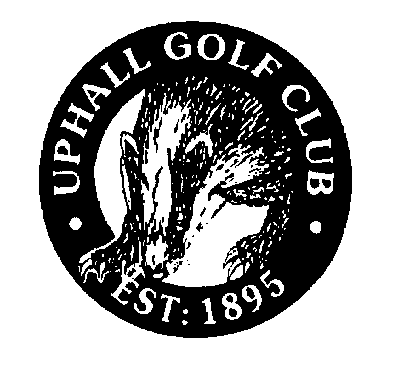 MINUTES OF COMMITTEE MEETINGLocation of meeting: ZOOM Video callMinutes Prepared by: Steve GradyDate: Tuesday 20th December 2022Reference Number: 11/22PresentYes/NoBill Mackintosh (Treasurer) YesSteve Grady (Secretary)YesGraeme Stevenson (Match Secretary)NoGordon LawYesDerek Watson (House Convenor)YesScott McKinnonYesDorothy Watson (Ladies Captain)YesDavid Meldrum NoDistribution -     All Council Members, Golf Course and Membership / Sponsorship Manager, Administrator, and Website.  Action1.0Apologies for absence1.1Graeme Stevenson and David MeldrumNoting2.0Previous Minutes2.1Proposed by: Dorothy WatsonSeconded by: Gordon LawNoting3.0Matters Arising and Action List 15.2We have had a discussion with the Caterer around his proposition for the temporary accommodation. He is to produce a more fulsome business plan by 31/12/2022 for consideration by the committee.SG16.1A discussion took place around preparation for the AGM in February, in particular the notice, in accordance with the Constitution, that requires to be issued to the membership by 17th January 2023.Gordon Law advised that he would Chair the meeting with a new subject matter being added to the agenda to cover the “Clubhouse Update” (after Office Bearers)SG/GL16.4BM advised that he and GL met with member Jason Cockburn (Heineken) in order to consider options for draught products in the new building especially as regards M&E. A further meeting to take place to establish what new systems are to be employed and how that would fit with our product preferences. Jason kindly agreed to set up communications direct with our M&E consultant.GL4.0Health & Safety (ongoing Developments Post Fire)A discussion took place regarding certain areas that are relevant to the ongoing status of the club post the devastating fire in the clubhouse: -The Club Blog has commenced and will be updated when there is relevant content to communicate.The Project Working Group (PWG) continues to meet regularly.Moving forward with Planning permission and the numerous reports that are required to satisfy the Planners. This is now on the planning portal and is currently on hold pending revision of the way forward.We have received a basic business plan from the Caterer – a more fulsome business plan to be completed by 31st December and is to be presented to the committee.Electricity meter now installed with power now connected.Bore holes completed.A meeting has been held with the author of the Flood Risk with matters now progressed.The PWG comprises: -Gordon Law – ChairpersonPeter MacMillan – Vice ChairpersonJim Saunders – Project ManagerDerek Watson – Construction ManagerStephen Jamieson – Tendering & ProcurementJosh Renwick – Tendering & Quantity SurveyingJohn Black – Quantity SurveyingNoting5.0Treasurer’s Report5.1Noting5.2Financial Performance – Other                                                                                                                                      YTDGreen Fees                                                                          £1,011.66Noting5.3Treasurers ReportWe remain on Temporary Insurance cover given the challenges being experienced at our Broker Firm. We will explore the possibility of moving Brokers should this not be resolved in the short term.AGM – Livingston Football Club facility has been booked for 07/02/2023 – appropriate notice will be provided to the members by 17/01/23 (21 days before the meeting)First draft of the Annual Accounts in progress.BM6.0Match Secretary’s Report6.1Trophy engravingAll Gents trophies have now been engraved and collected. Thanks to Gordon for his assistance with this.Fixture list 2023I have now completed the 1st draft although I’m waiting on finalised Linlithgowshire fixtures (see below). Once received, I will distribute this round for reviewLinlithgowshire AGMThe Linlithgowshire AGM took place on Tuesday, 13th December at Bathgate GC. It was voted through, by a majority of 10-9, that the age limit for all Linlithgowshire Seniors events, including the Seniors League, will be increased from 50 to 55. Given Seniors events are not oversubscribed at the moment, the logic for this proposal made no sense to me and I voted against this. I will send out an email in due course to advise members of this change.I proposed, and it was agreed unanimously, that the main County Championship meeting, normally held on the last Saturday in August, should be moved to earlier in the season. The current date clashes with the Lothians event, South-East District Championship (to be held at Bathgate in 2023) and is also only 2 weeks before the Autumn Handicap event. I proposed that this moved to the last Saturday in July but 2 clubs (Bathgate & Shotts) opposed this proposed date. A consensus on a date is to be agreed by all members clubs within the next month, to be included in 2023 fixture list.Harburn proposed that they be allowed to enter a ‘B team’ for the Seniors League, given at present there are 11 teams so every team gets a ‘free week’ during the season. This was voted against by a majority of 17-2.Willie Bell, the current Secretary, will be standing down from this role at the end of the 2023 playing season. At present, there is also no Vice-President of the Association. This means that at the end of next season, if no one is willing to take on either role, there will be nobody to run the Association. If any committee member is willing to take on either role, please let me know by the end of the year. If not, an email will be issued to members asking for volunteers.GS7.0Greens Convenor’s Report7.1Given the changes in course to the Greenkeeping Team no formal report has been submitted this month. The new Head Greenkeeper takes up his position at the club on 16th January 2023.Noting8.0House Convenor’s ReportHouse Convenor’s ReportHouse Convenor’s ReportHouse Convenor’s Report8.1n/a at this timen/a at this timen/a at this timen/a at this timeNoting9.0Junior Convenor’s ReportJunior Convenor’s ReportJunior Convenor’s ReportJunior Convenor’s Report9.1No report submittedNo report submittedNo report submittedNo report submittedNoting 10.0Senior Convenor’s ReportSenior Convenor’s ReportSenior Convenor’s ReportSenior Convenor’s Report10.1No report submittedNo report submittedNo report submittedNo report submittedNoting11.0Ladies Convenor’s ReportLadies Convenor’s ReportLadies Convenor’s ReportLadies Convenor’s Report11.12 winter medals had been scheduled with the first one being called off due to poor weather conditions.2 winter medals had been scheduled with the first one being called off due to poor weather conditions.2 winter medals had been scheduled with the first one being called off due to poor weather conditions.2 winter medals had been scheduled with the first one being called off due to poor weather conditions.Noting12.0Membership Report (Golf Course and Membership / Sponsorship Manager)Membership Report (Golf Course and Membership / Sponsorship Manager)Membership Report (Golf Course and Membership / Sponsorship Manager)Membership Report (Golf Course and Membership / Sponsorship Manager)12.1A summary of recent activity confirmed that we have had 2 PAYG member resignations.We have taken on 1 Winter Offer new member.A summary of recent activity confirmed that we have had 2 PAYG member resignations.We have taken on 1 Winter Offer new member.A summary of recent activity confirmed that we have had 2 PAYG member resignations.We have taken on 1 Winter Offer new member.A summary of recent activity confirmed that we have had 2 PAYG member resignations.We have taken on 1 Winter Offer new member.Noting13.0Social, Bar & Kitchen Report Social, Bar & Kitchen Report Social, Bar & Kitchen Report Social, Bar & Kitchen Report 13.1n/a at this timen/a at this timen/a at this timen/a at this timeNoting14.0Sponsorship Convenor’s ReportSponsorship Convenor’s ReportSponsorship Convenor’s ReportSponsorship Convenor’s Report14.1n/a at this timen/a at this timen/a at this timen/a at this timeNoting15.0Secretary’s ReportSecretary’s ReportSecretary’s ReportSecretary’s Report15.2No report submittedNo report submittedNo report submittedNo report submitted    Noting16.0AOCBAOCBAOCBAOCB16.1A discussion took place around preparation for the AGM in February, in particular the notice, in accordance with the Constitution, that requires to be issued to the membership by 17th January 2023.Gordon Law advised that he would Chair the meeting with a new subject matter being added to the agenda to cover the “Clubhouse Update” (after Office Bearers)A discussion took place around preparation for the AGM in February, in particular the notice, in accordance with the Constitution, that requires to be issued to the membership by 17th January 2023.Gordon Law advised that he would Chair the meeting with a new subject matter being added to the agenda to cover the “Clubhouse Update” (after Office Bearers)A discussion took place around preparation for the AGM in February, in particular the notice, in accordance with the Constitution, that requires to be issued to the membership by 17th January 2023.Gordon Law advised that he would Chair the meeting with a new subject matter being added to the agenda to cover the “Clubhouse Update” (after Office Bearers)A discussion took place around preparation for the AGM in February, in particular the notice, in accordance with the Constitution, that requires to be issued to the membership by 17th January 2023.Gordon Law advised that he would Chair the meeting with a new subject matter being added to the agenda to cover the “Clubhouse Update” (after Office Bearers)SG/GL17.0Date of Next meetingDate of Next meetingDate of Next meetingDate of Next meeting17.1The next meeting will be on 17/01/2023 @ 6pm (by ZOOM)The next meeting will be on 17/01/2023 @ 6pm (by ZOOM)The next meeting will be on 17/01/2023 @ 6pm (by ZOOM)The next meeting will be on 17/01/2023 @ 6pm (by ZOOM)NotingCouncil Meeting AttendanceCouncil Meeting AttendanceCouncil Meeting AttendanceActualPossible%%%Bill MackintoshBill MackintoshBill Mackintosh081173%73%73%Steve GradySteve GradySteve Grady1111100%100%100%Graeme StevensonGraeme StevensonGraeme Stevenson091182%82%82%Derek WatsonDerek WatsonDerek Watson1111100%100%100%Gordon LawGordon LawGordon Law101191%91%91%Scott McKinnonScott McKinnonScott McKinnon051145%45%45%Dorothy WatsonDorothy WatsonDorothy Watson081173%73%73%David MeldrumDavid MeldrumDavid Meldrum081173%73%73%